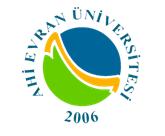 T.C.AHİ EVRAN ÜNİVERSİTESİSOSYAL BİLİMLER ENSTİTÜSÜDOKTORA YETERLİK SINAVI JÜRİSİ OLUŞTURMA FORMUÖĞRENCİ BİLGİLERİADI SOYADI        :NUMARASI          :ANABİLİM  BİLİM DALI :                               .../…/20………………………ANABİLİM DALI BAŞKANLIĞINA                     Adı, soyadı ve programı yukarıda verilen öğrencinin “Doktora Yeterlilik Sınavı Jürisi” aşağıda sunulmuştur. Bilgilerinizi ve gereğini arz ederim (Unvanı, Adı ve Soyadı / İmza)Tez DanışmanıSOSYAL BİLİMLER  ENSTİTÜSÜ MÜDÜRLÜĞÜNE                   Adı, soyadı ve programı yukarıda verilen öğrencinin Doktora Yeterlilik Komitesi tarafından önerilen Enstitü Yönetim Kurulu’nun       /     /     Tarih ve         sayılı toplantısında oluşturulan “DoktoraYeterlik Sınavı Jürisi” aşağıda sunulmuştur. Bilgilerinizi ve gereğini arz ederim.(Unvanı, Adı ve Soyadı / İmza)	                                                                                                                       Anabilim Dalı Başkanı 	                                                                                                                              Enstitü Müdürü                                                                                                                                                      (Ünvanı, Adı ve Soyadı / İmza)